ALL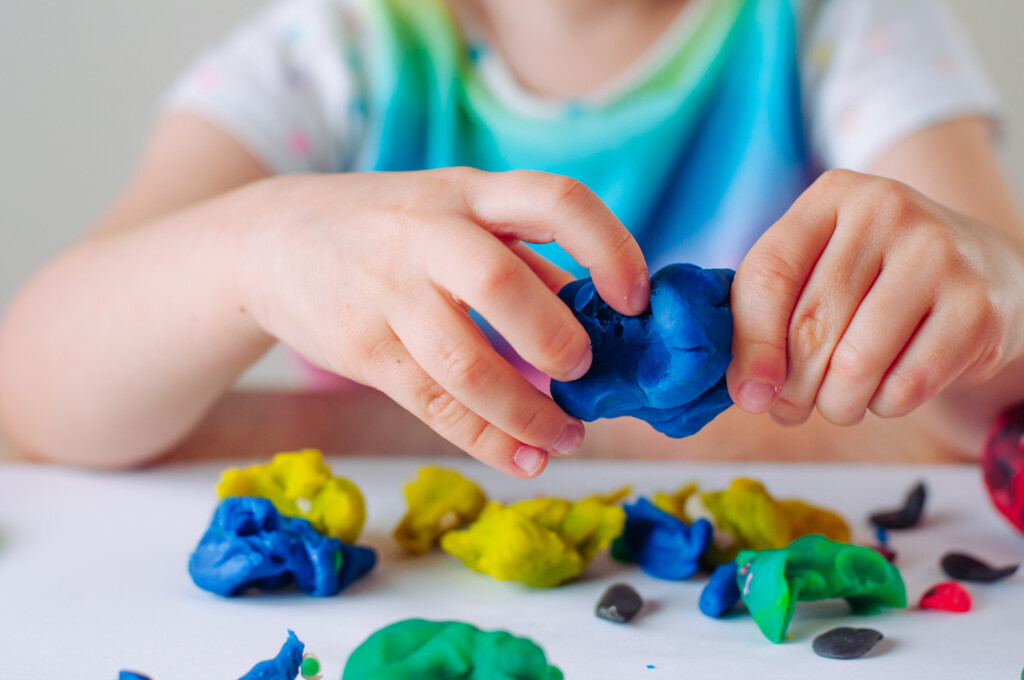 